1-AMAÇBu iş talimatı, GTÜ “Binay Enzim Tanıma Merkezi” laboratuvarı’ndaki çalışma şartlarının tanımlanması, korunması, kullanıcılara bildirilmesi, laboratuvarın sürdürülebilirliğinin ve laboratuvar ortamında düzenin sağlanması amacıyla hazırlanmıştır.2-KAPSAM“Binay Enzim Tanıma Merkezi” laboratuvarları'ndan çıkarken yapılması gereken işleri kapsar.3-SORUMLULUKLARBu talimatın uygulanmasından, “Binay Enzim Tanıma Merkezi” laboratuvarları’na giren herkes sorumludur.4-İLGİLİ DOKÜMAN VE KAYITLAR“Binay Enzim Tanıma Merkezi” Laboratuvarları Terk Etme Talimatı5-UYGULAMALaboratuvar sorumlu ve görevlileri tarafından kendisine izin verilen kişiler dışında, laboratuvara girmeyiniz, laboratuvardan herhangi bir eşya almayınız.Santrifüj cihazlarının kapaklarını kapalı durumda bırakınız.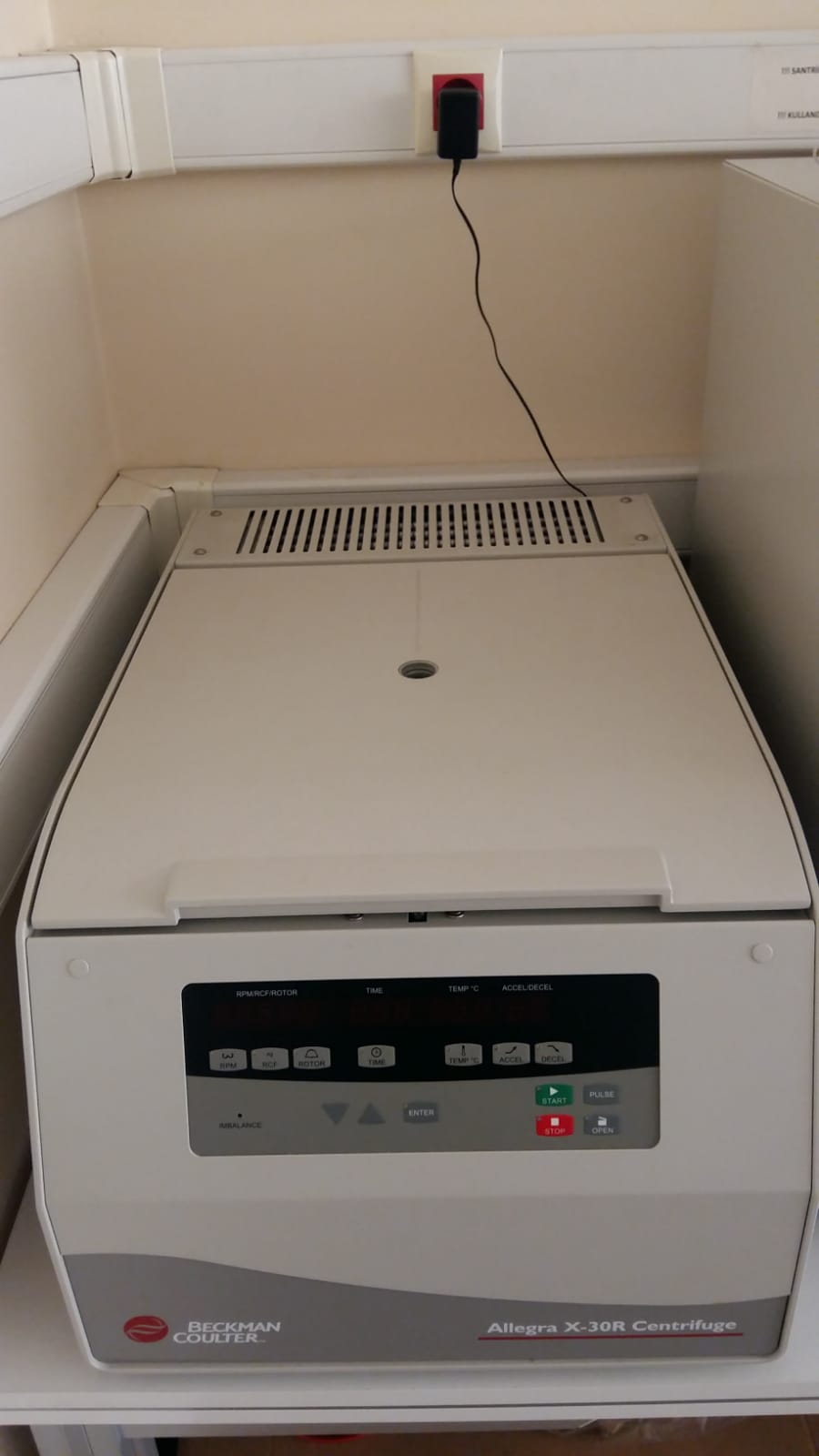 Su banyosunun kapağını kapatınız.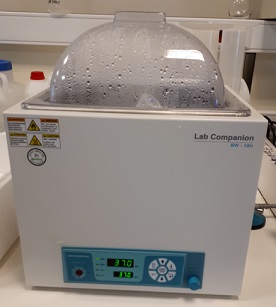 Raflardaki eşyaları düzgün vaziyette bırakınız. Küçük cam kimyasal şişelerinin etiketleri öne bakar vaziyette bırakınız.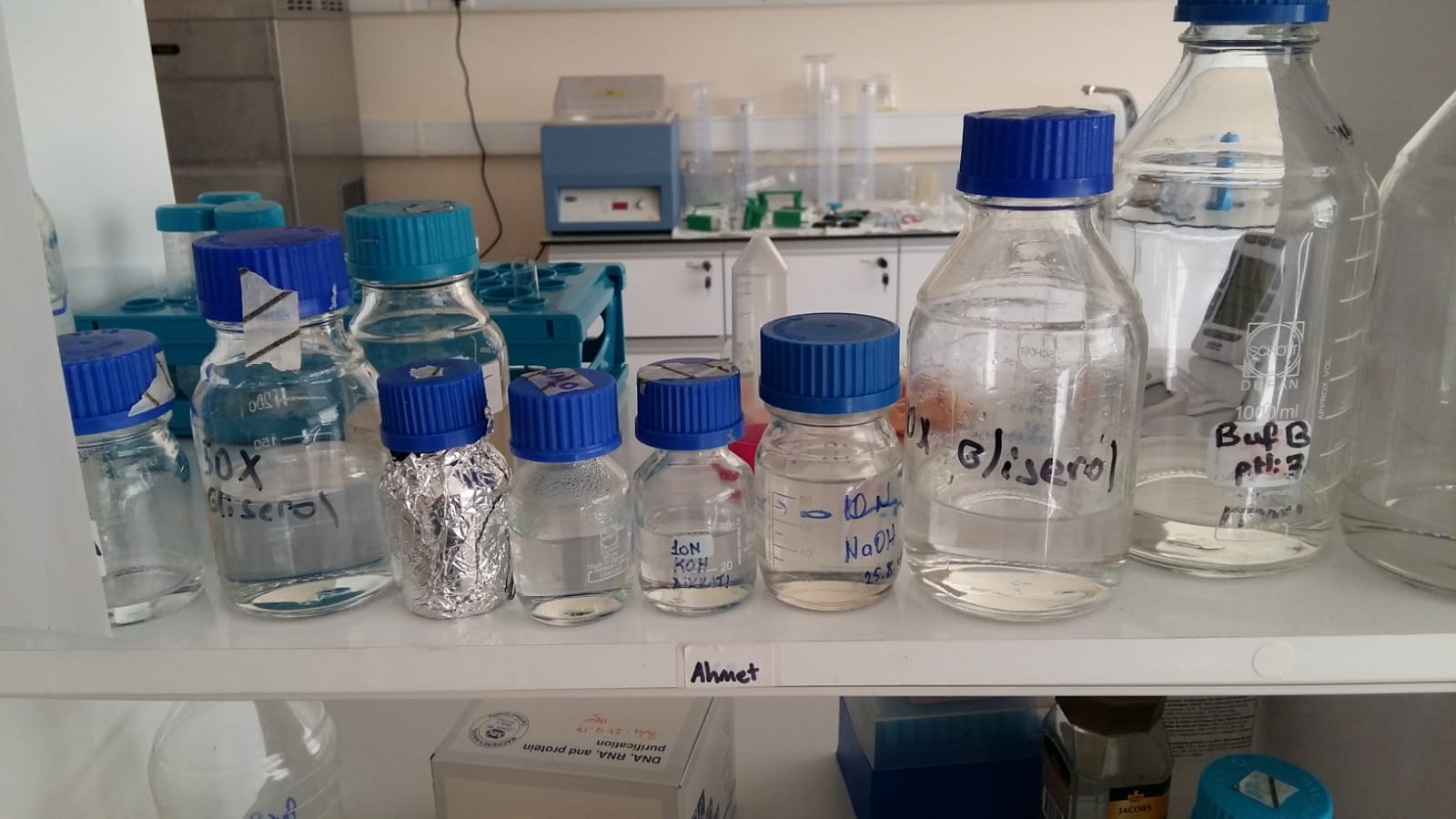 Jel Elektroforezi yapılan alandaki cihazların kapalı durumda olmasını ve alanın bir sonraki çalışma için hazır durumda olmasını sağlayınız.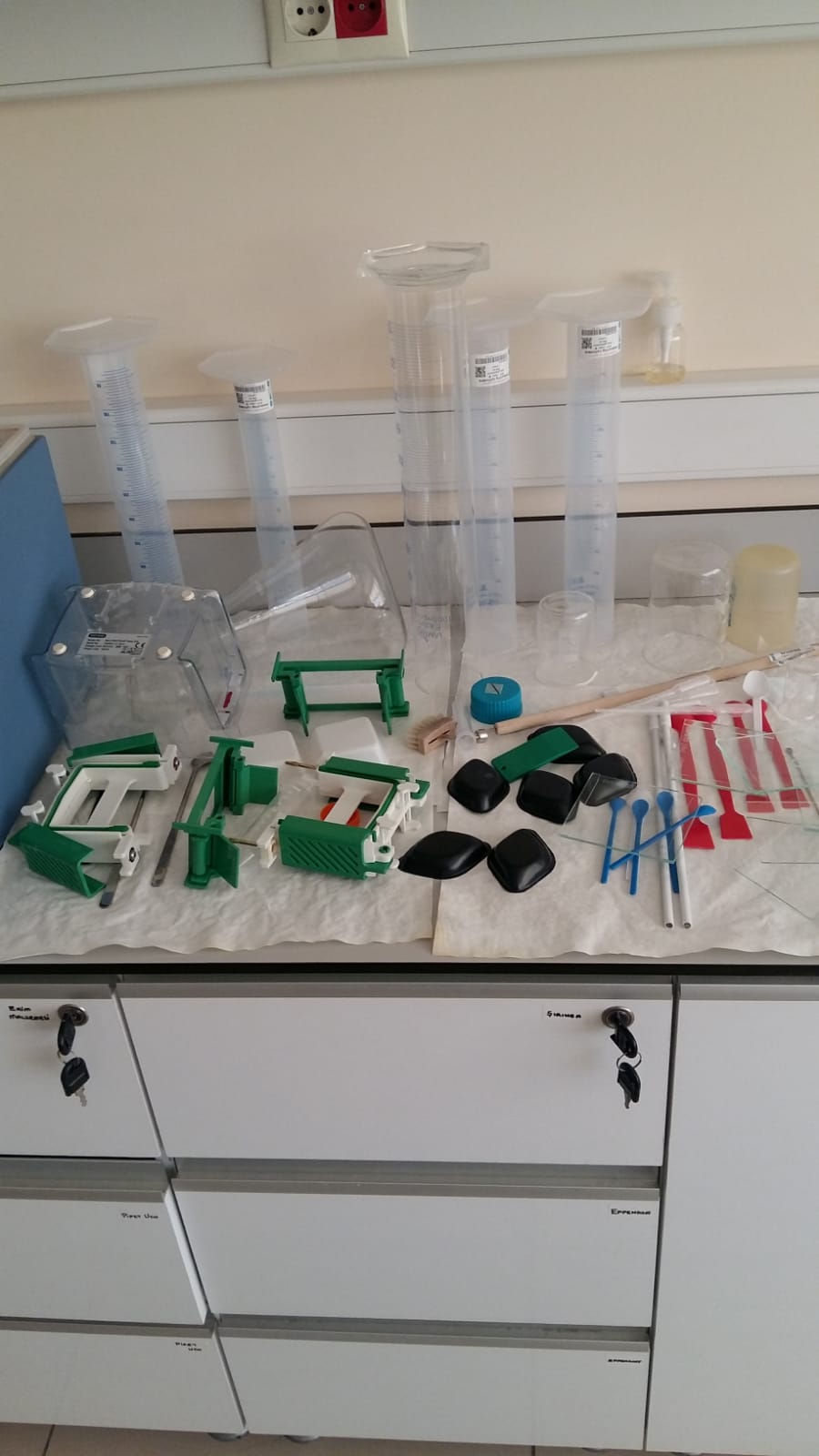 Mikrodalga fırının çalışır vaziyette olmadığından emin olunuz.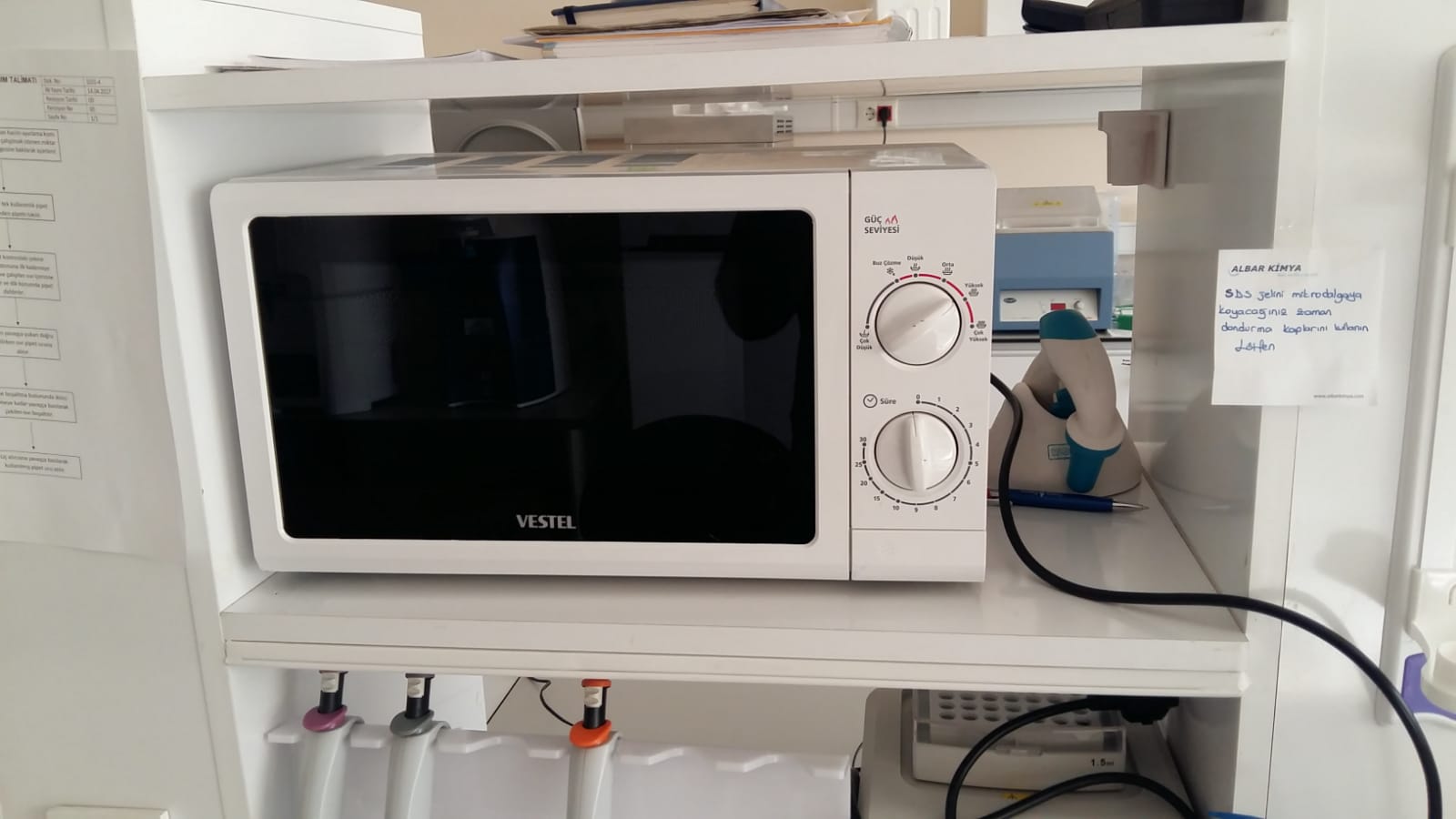 Çeker ocak ve steril kabini ‘KAPALI’ durumda bırakınız.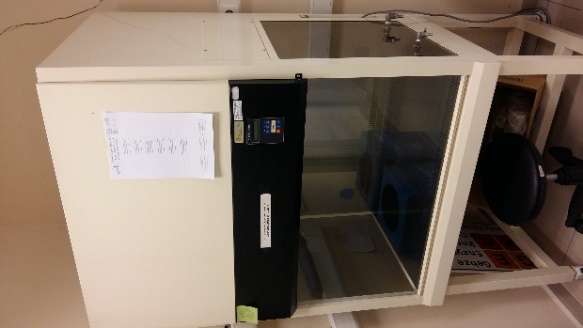 Bakteri alanında bulunan bek alevini kapalı vaziyette bırakınız. Bek alevinin bağlı olduğu tüpün vanasının kapalı konumda olmasına dikkat ediniz.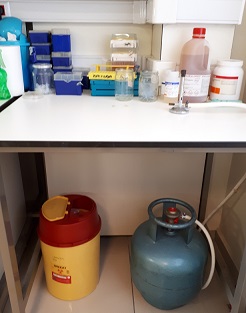 Isıtma bloklarını ve pH metreyi kapalı durumda bırakınız.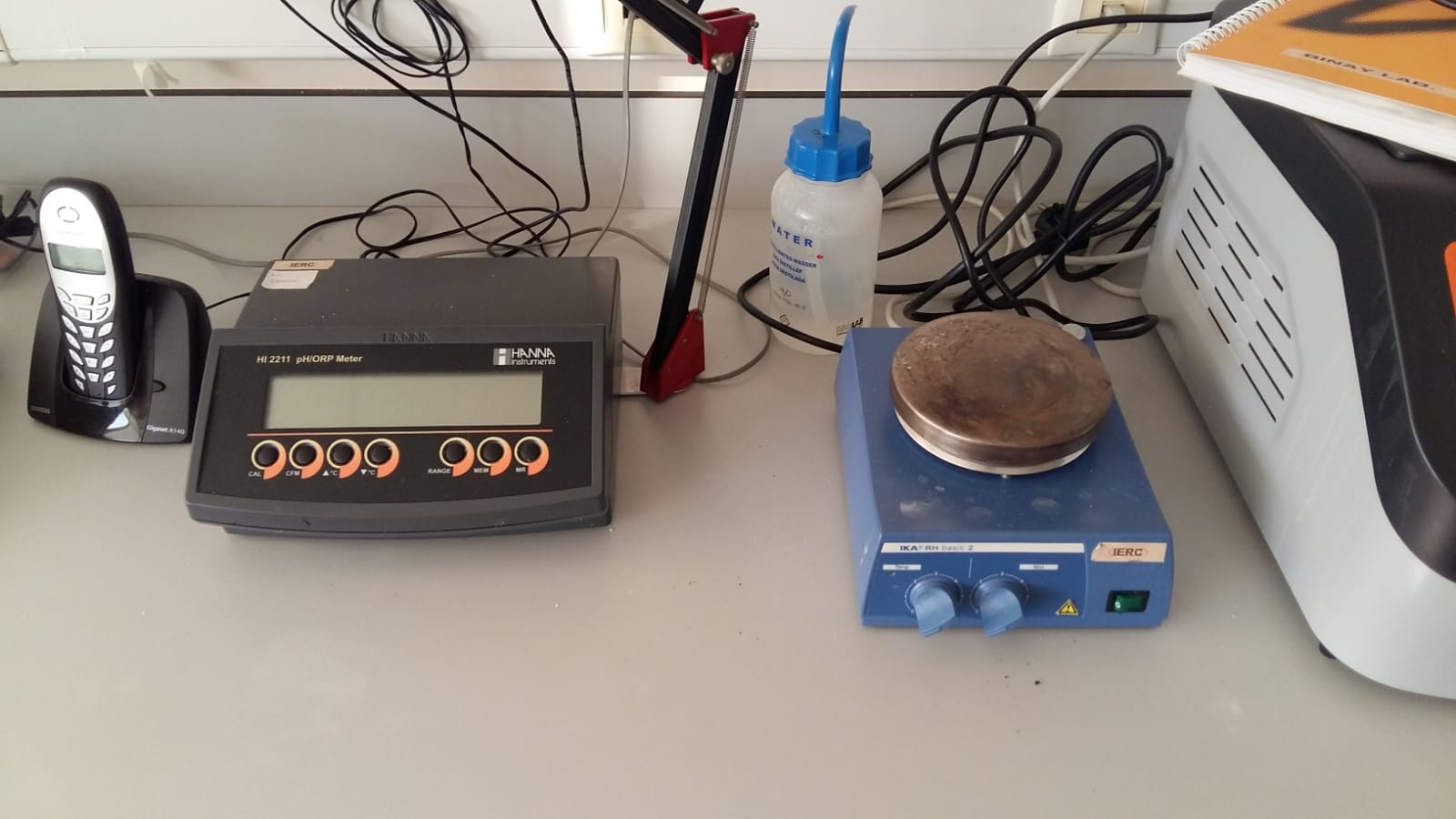 Laboratuvarın çıkış kapısına yakın çöp kutusu bulunmaktadır. Çöplerinizi bu çöp kutusuna atınız. Rastgele bir yerlere sıkıştırmayınız. Çöp kutuları çöp atamayacak kadar doluysa, laboratuvar görevlisine haber veriniz.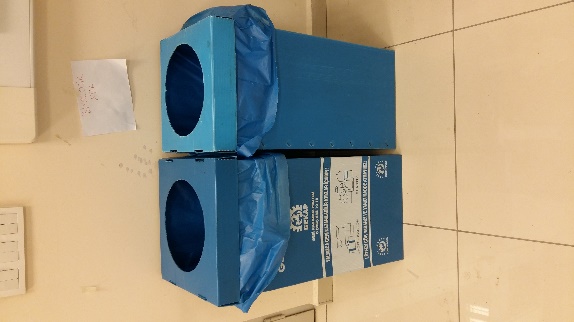 Otoklavlanması gereken atıklarınızı otoklav poşetlerine atınız.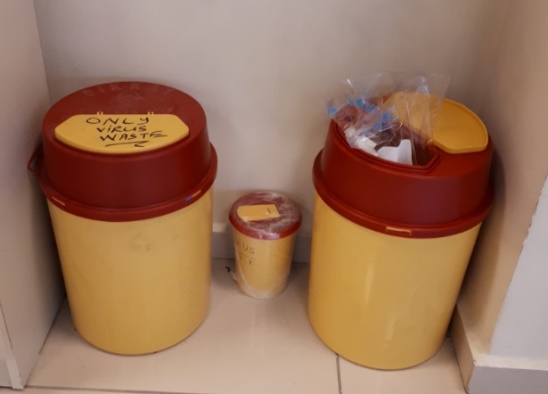 Laboratuvarın çıkış kapısının solunda laboratuvarda bulunan klimanın kontrol paneli ve laboratuvar aydınlatmasının açma-kapama düğmeleri bulunmaktadır. Buradan klimaları ve ışıkları kapatınız. 6-KAYITLAMA VE ARŞİVLEMEBu talimat ve ilgili form/dokümanlar Laboratuvar defterine kayıt edilir ve laboratuvarda arşivlenir.